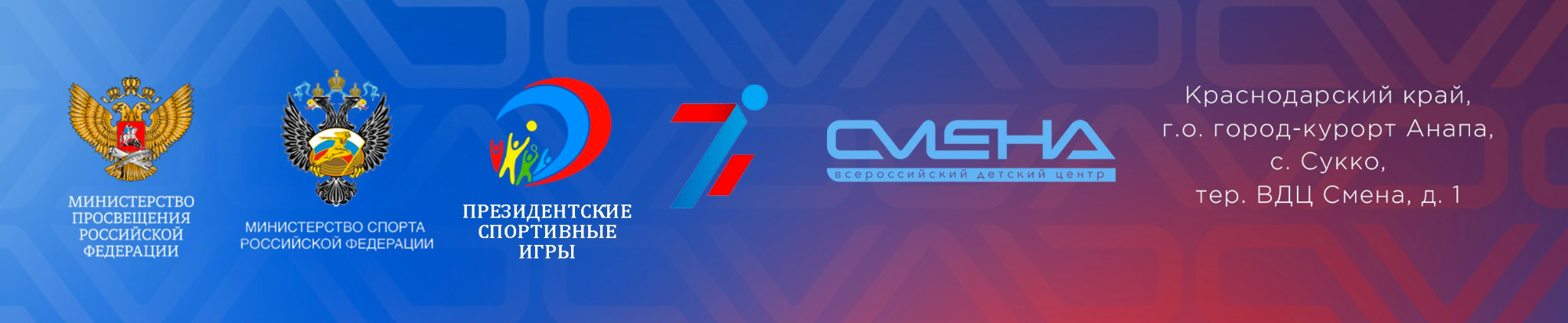 ПРЕСС-РЕЛИЗ27.09.2023 г.В «Смене» назвали обладателя Кубка Президента России Во Всероссийском детском центре «Смена» 26 сентября состоялось торжественное закрытие Президентских спортивных игр. Обладателем Кубка Президента России 2023 года стала команда из Кемеровской области. В финальном этапе Всероссийских спортивных соревнований школьников «Президентские спортивные игры», которые стартовали в «Смене» 7 сентября, участвовали более 1000 юных спортсменов из 85 регионов России, в том числе Донецкой Народной Республики и Запорожской области.За победу в состязаниях боролись школьные команды по 12 человек. Это юноши и девушки в возрасте 14-15 лет, победители региональных отборочных туров. Поддержать юных спортсменов приезжали Чемпион мира по самбо Федор Дурыманов, представители Российского союза боевых искусств Рамиль Габбасов и Александр Самаров, призер Чемпионата России, легкоатлетка Ульяна Баженова, чемпион мира по пляжному футболу Денис Пархоменко и призер Кубка России по пляжному футболу Андрей Андреев. Гости проводили мастер-классы и делились опытом со сменовцами.Соревнования проходили по шести обязательным видам спорта: баскетболу 3х3, волейболу, настольному теннису, легкой атлетике, спортивному ориентированию и спортивному туризму. В дополнительную программу вошли гандбол, плавание, регби, самбо и мини-футбол. Победителем в общекомандном зачете стала команда Кемеровской области. Юные кузбассовцы из школы №85 (г. Кемерово) получили Кубок Президента России, а их образовательное учреждение грант в 1,5 млн рублей на развитие спортивной инфраструктуры и поощрение педагогических работников, ответственных за организацию мероприятий по развитию детско-юношеского спорта. «Мы берем золото на Президентских играх второй год подряд. Когда у тебя за плечами есть крупная победа, ты стремишься показать такой же достойный результат. Поэтому мы тренировались в режиме нон-стоп, не сдавались в моменты столкновения с сильнейшими соперниками и сплотились на финишной прямой. В конце соревнований мы ощутили мощную поддержку от родителей и школы. Они с нетерпением ждут нас дома уже со вторым президентским кубком», – поделилась участница команды-победителя Мария Попова.Второе место заняла команда из гимназии города Советский Ханты-Мансийского автономного округа-Югры.Третье место у юных спортсменов из лицея № 2 имени Бориса Слободского (г. Тула) Тульской области.Победителей определили и в дополнительных видах спорта.В дисциплине «Плавание» первое место у девушек из команды Ярославской области. Среди юношей лучшими стали ребята из Томской области.Победу в соревнованиях по самбо среди юношей одержали Георгий Зайченко из Санкт-Петербурга (весовая категория 49 кг), Ахмад Дзаитов из Чеченской республики (53 кг), Азамат Болотаев из Республики Северная Осетия-Алания (58 кг) и Михаил Коннов из Калининградской области (64 кг). Среди девушек результаты таковы: в категории 50 кг лучшей оказалась Долгарма Саая из Республики Тыва, а в категории 59 кг Дзерасса Туаева из Республики Северная Осетия-Алания.В дисциплине «Гандбол» на первом месте оказались девушки из Республики Алтай, а среди юношей лидерами стали ребята из Приморского края.В соревнованиях по регби первые места достались юношам из Краснодарского края и девушкам из Тамбовской области.В мини-футболе победили юноши из Республики Марий Эл.Участники команд, одержавшие победу в обязательных и дополнительных видах спорта, получили кубки, медали, дипломы и памятные призы от организаторов соревнований.Организаторами соревнований выступили Министерство просвещения РФ, Министерство спорта РФ, ВДЦ «Смена», Федеральный центр организационно-методического обеспечения физического воспитания. Соорганизатор — Общероссийское общественно-государственное движение детей и молодежи «Движение первых».Прямая трансляция церемонии закрытия Президентских спортивных игр доступна по ссылке https://vk.com/video-52411440_456241395Справочно:Всероссийские спортивные игры школьников «Президентские спортивные игры» учреждены в 2010 году и являются самыми массовыми спортивными соревнованиями школьников в России наряду с Президентскими состязаниями. В 2022 году в Президентских спортивных играх приняли участие более 6 млн школьников.Основные цели соревнований – всестороннее развитие личности, пропаганда здорового образа жизни, развитие творческого потенциала, формирование позитивных жизненных установок подрастающего поколения, патриотическое воспитание обучающихся, а также приобщение их к идеалам и ценностям олимпизма.В 2022 году им присвоен статус соревнований на Кубок Президента Российской Федерации.ФГБОУ ВДЦ «Смена» – круглогодичный детский центр, расположенный в с. Сукко Анапского района Краснодарского края. Он включает в себя пять детских образовательных лагерей («Лидер», «Профи», «Арт», «Профессиум», «Наставник»), на базе которых реализуется более 80 образовательных программ. В течение года в Центре проходит 16 смен, их участниками становятся свыше 16 000 ребят из всех регионов России. Профориентация, развитие soft skills, «умный отдых» детей, формирование успешной жизненной навигации – основные направления работы «Смены». С 2017 года здесь действует единственный в стране Всероссийский учебно-тренировочный центр профессионального мастерства и популяризации рабочих профессий, созданный по поручению президента РФ. Учредителями ВДЦ «Смена» являются правительство РФ, Министерство просвещения РФ. Дополнительную информацию можно получить в пресс-службе ВДЦ «Смена»: +7 (86133) 93-520 (доб. 246), press@smena.org. Официальный сайт: смена.дети.